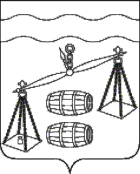 СЕЛЬСКОЕ  ПОСЕЛЕНИЕ«СЕЛО ШЛИППОВО»СУХИНИЧСКИЙ РАЙОНКАЛУЖСКАЯ  ОБЛАСТЬСЕЛЬСКАЯ  ДУМАРЕШЕНИЕот    25.02.2022 год                                                                              №    94                                                                Федеральным законом от 25.12.2008 N 273-ФЗ "О противодействии коррупции", руководствуясь Уставом сельского поселения "Село Брынь", сельская Дума сельского поселения "Село Брынь"РЕШИЛА:1. Решение Сельской Думы СП «Село Брынь» от 21.01.2019 № 180 «Об утверждении Положения о предоставлении гражданами, претендующими на замещение   службы, и муниципальными служащими администрации сельского поселения «Село Брынь», считать утратившим силу.2. Решение Сельской Думы СП «Село Брынь» от 14.11.2019 № 215 «О внесении изменений в Решение Сельской Думы СП «Село Брынь» от 21.01.2019 № 180 «Об утверждении Положения о предоставлении гражданами, претендующими на замещение   службы, и муниципальными служащими администрации сельского поселения «Село Брынь», считать утратившим силу.3. Настоящее Решение вступает в силу после обнародования.4. Контроль за исполнением настоящего Решения возложить на администрацию сельского поселения «Село Брынь»Глава сельского поселения                                          И.М. Грачев«Село Брынь»                                                                                              О признании утратившимисилу нормативныхправовых актов 